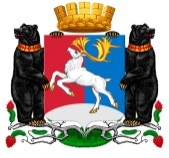 Камчатский крайАдминистрация городского округа «поселок Палана»ПОСТАНОВЛЕНИЕ05.05.2022  № 150 В соответствии со ст. 11.10 Земельного кодекса Российской Федерации, ст. 3.3 Федерального закона от 25.10.2001 № 137-ФЗ «О введении в действие Земельного кодекса Российской Федерации», Федерального закона от 06.10.2003 № 131-ФЗ «Об общих принципах организации местного самоуправления в Российской Федерации», АДМИНИСТРАЦИЯ ПОСТАНОВЛЯЕТ:1. Утвердить образуемый земельный участок с условным кадастровым номером 82:01:000001:ЗУ1.Площадь земельного участка 972 кв.м;Установить вид разрешенного использования – личное подсобное хозяйство;Категория земель - земли населенных пунктов;Местоположение -  Российская Федерация, Камчатский край, городской округ «поселок Палана», пгт. Палана.2. Утвердить схему расположения земельного участка согласно приложению, к настоящему постановлению.3. Срок действия настоящего постановления 2 года.4. Контроль исполнения настоящего постановления возложить на председателя Комитета по управлению муниципальным имуществом городского округа «поселок Палана».5. Настоящее постановление вступает в силу со дня подписания.Временно исполняющий полномочия Главы городского округа «поселок Палана»					  Е.В. АбрамовОб утверждении схемы размещения земельного участка на кадастровом плане территории